四川省计算机学会文件川计学 [2024] 第1号-------------------------------------------------------------------------------------------关于召开2024学会七届七次理事扩大会议的通知各位理事、各有关单位：学会第八次会员代表大会正处待批过程中，换届工作将要适度延后。为保持学会工作的正常开展，在未改选之前，第七届理事会继续开展工作。经研究，定于2024年1月在成都举行 “四川省计算机学会第七届七次理事（扩大）会议”。会议时间：2024年1月30日（星期二）下午14:30—18:00（14：00开始报到）。会议地点：成都祥宇宾馆三楼祥瑞厅会议大室（成都市新南路103号），乘55、49、62、92、141、76路公交或乘地铁3号綫在磨子桥站下车，B口出站步行200米即到；自驾车免费停放。三、会议内容：1.审议2023年工作总结报告； 2.审议2024年工作计划安排；3.颁发2023年四川省计算机科学技术奖；4.学会换届工作方案； 5.讨论通过学会第八次会员代表大会召开有时间及组织工作； 6.讨论通过召开第八届理事会理事单位构成及相关事项；7.会员单位信息交流等。四、参会人员：学会全体理事、常务理事、正副理事长、顾问；学会正副秘书长；团体会员单位代表；各分会、专委会负责人；2023四川省计算机科学技术奖获奖单位代表；2023四川省计算机科学技术奖论文奖获奖人员：《计算机应用》杂志编辑部有关人员及特邀嘉宾。五、本次会议免收会议费，差旅食宿费自理。六、联系人：         岳小葵 电话： 028-85249933--8215   18108261220        刘诗影 电话： 028-85249933--8106   13094455475               邮箱： scy@casit.com.cn        曾源丽（祥宇宾馆） 电话：15928701656七、请各位参会人员妥善安排时间，及时回执，按时到会。八、参会回执信息，请于1月25日前回复学会秘书处邮箱。温馨提示：本通知以电子版传送，不再发纸质文件（若单位报账需纸质文件，请向学会秘书处索取）                                   附件1：四川省计算机学会2024理事扩大会议回执表    附件2；成都祥宇宾馆位置图四川省计算机学会                                          2024年1月10日主题词：理事  扩大会  通知四川省计算机学会秘书处      2024年1月10日印发附件1四川省计算机学会2024理事扩大会议回执表                                年  月  日   请于1月25前回扏附件2；成都祥宇宾馆位置图（新南路103号）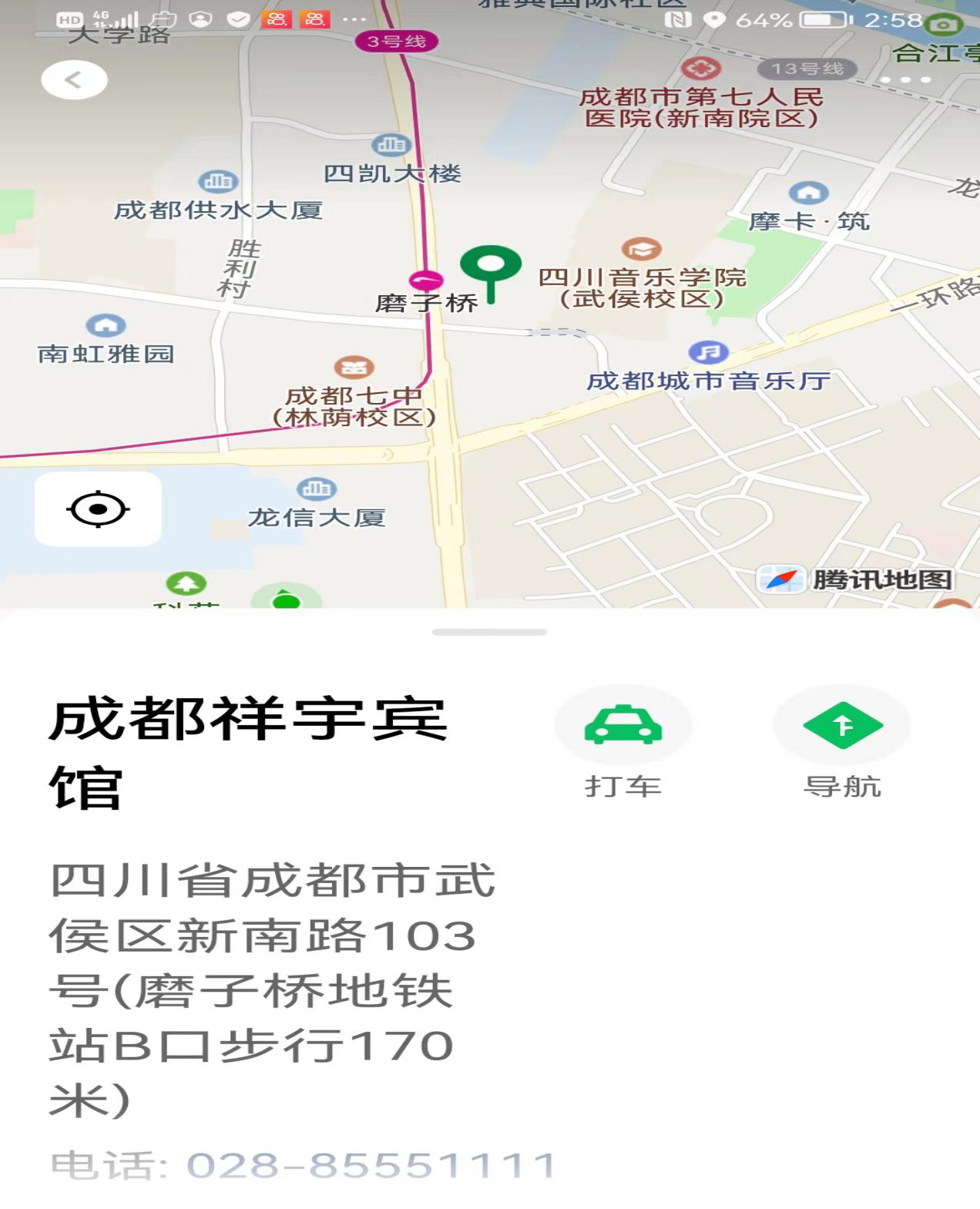 姓  名工作单位及职务移动电话备   注